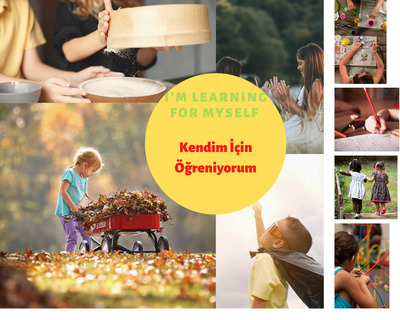 To make our children recognize the responsibilities they can do in daily life.Being able to do their nutritional and self-care needs in their lives without getting help.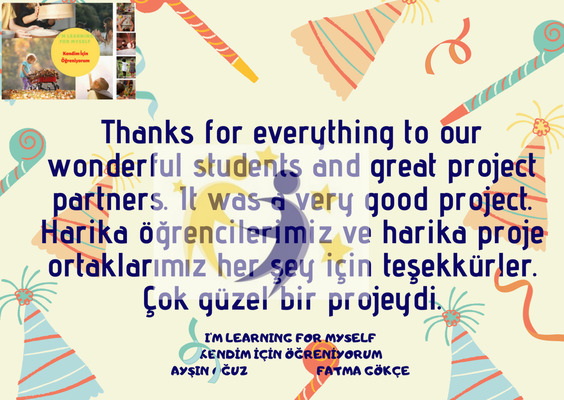 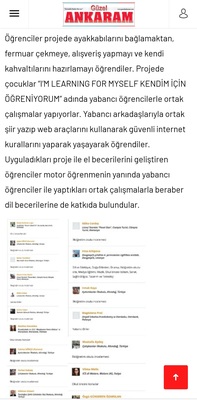 https://guzelankaram.com/altindagli-ogrencilerden-altin-projeler/Basında Projemiz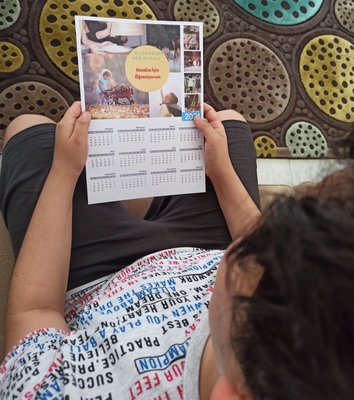 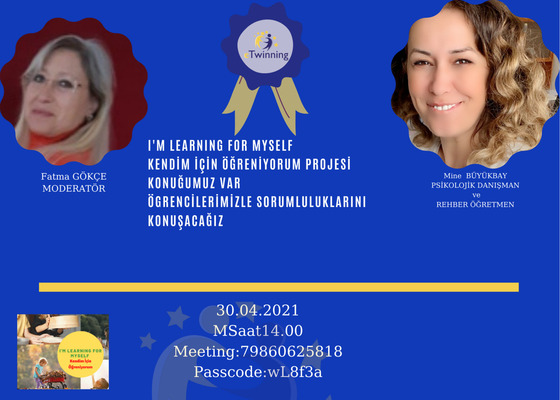 Öğrenci Eğitimimiz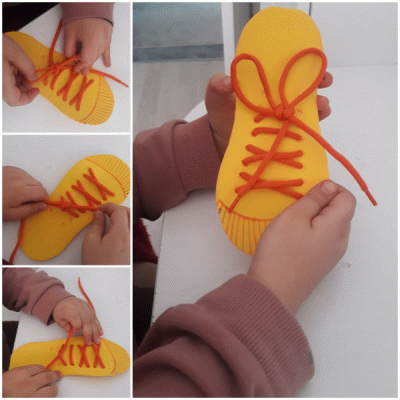 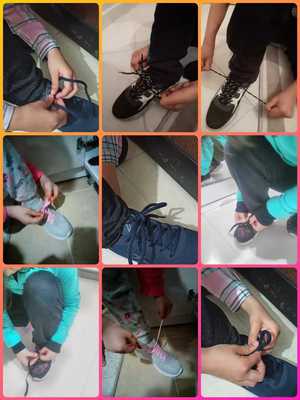 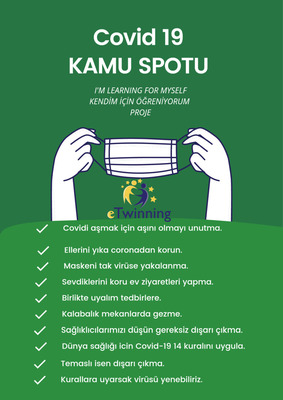 Proje Kamu Spotu